令和5年5月23日会員　各位（一社）広島県設備設計事務所協会会長　井村　俊文カープ応援交流会のお知らせ　時下まずますご清栄のこととお慶び申し上げます。平素より協会活動にご協力、ご支援を賜り厚く御礼申し上げます。　さて、昨年に引き続き建築士事務所協会さんとのコラボで「カープ応援交流会」を下記のとおり企画しました。総勢100名の大応援団で内野指定席Ａ（3塁側）での観戦となります。　カープのリーグ優勝と日本一を願って、また両会員同士の親睦を深めましょう。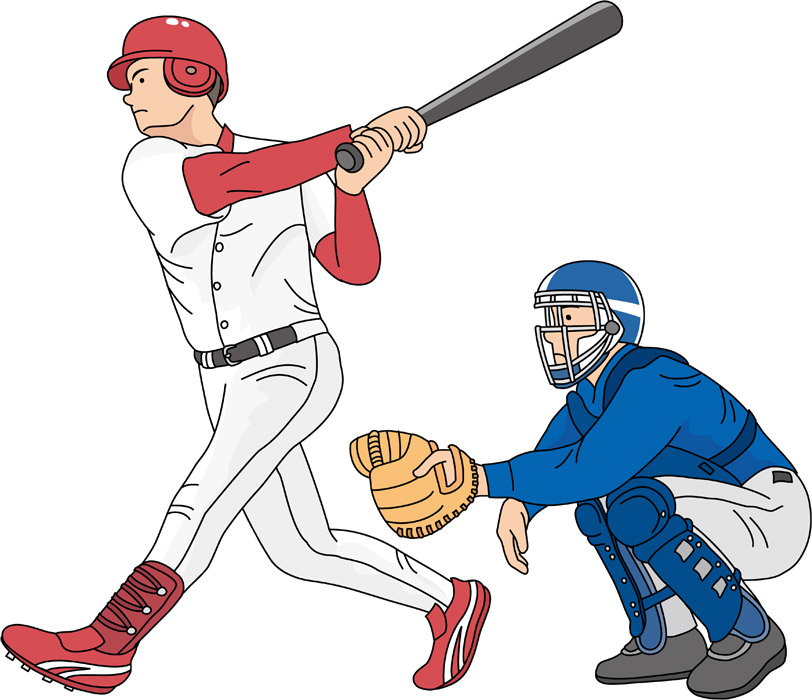 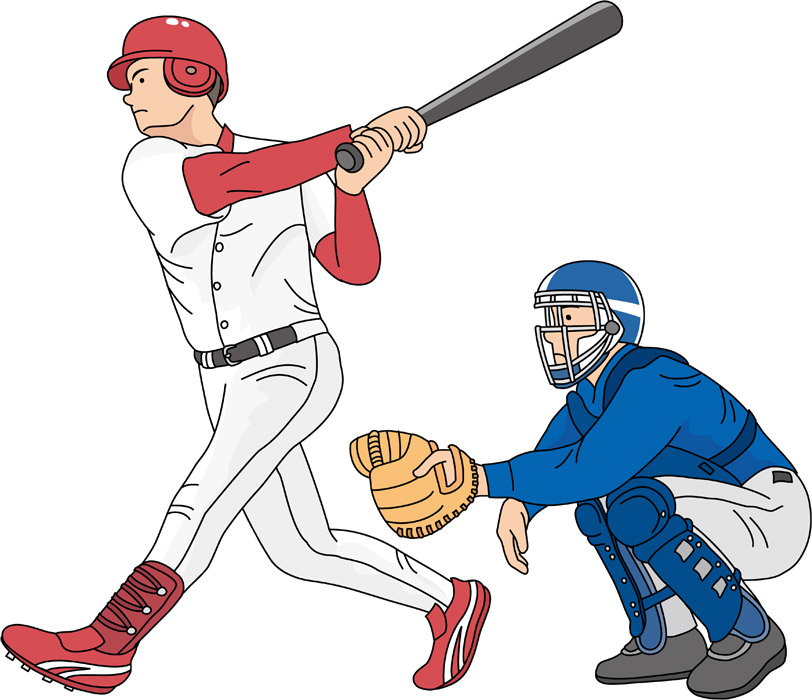 記日時：令和5年7月27日（木）18：00試合開始場所：マツダスタジアム対戦相手：スワローズ戦　内野指定席Ａ（3塁側）参加費：3,700円（当選後に振り込んでいただきます）※スタジアムクーポンセット（1,500円のクーポン付き）募集人数：35名（1社あたり4名までとさせていただきます。）※申込多数の場合は抽選になります。申込締切：令和5年6月2日（金）申込送付先：（一社）広島県設備設計事務所協会　事務局FAX　082-541-5831　 E-mail　info@hirosetu.or.jpカープ応援交流会参加申込書（抽選）【申込者の方へ】　申込多数の場合は抽選になります。　抽選の場合は厳正なる抽選のうえ、当選者を決めます。当選者の方にはメールをお送りいたします。参加費は振込または事務局に現金支払いでお願いします。観戦に当たっては最新の広島東洋カープ主催試合の感染症対策とお客様へのお願いを必ずお守りいただきますようお願いします。お問合せ先：（一社）広島県設備設計事務所協会　TEL082-541-5830　E-mail：info@hirosetu.or.jp事務所名※受付番号※事務局で記入します。参加者氏名参加者氏名参加者氏名参加者氏名参加者氏名参加者氏名E-mail（必ず）TELFAX